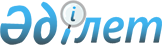 2023-2025 жылдарға арналған Колутон ауылдық округінің бюджеті туралыАқмола облысы Астрахан аудандық мәслихатының 2022 жылғы 23 желтоқсандағы № 7С-35-6 шешімі.
      Қазақстан Республикасының Бюджет кодексінің 9-1 бабының 2 тармағына, "Қазақстан Республикасындағы жергілікті мемлекеттік басқару және өзін-өзі басқару туралы" Қазақстан Республикасының Заңының 6 бабының 1 тармағының 1) тармақшасына сәйкес, Астрахан аудандық мәслихаты ШЕШТІ:
      1. Колутон ауылдық округінің 2023-2025 жылдарға арналған бюджеті, тиісінше 1, 2 және 3 қосымшаларға сәйкес, соның ішінде 2023 жылға келесі көлемдерде бекітілсін:
      1) кірістер – 79397,8 мың теңге, оның ішінде:
      салықтық түсімдер – 1784,0 мың теңге;
      салықтық емес түсімдер – 0,0 мың теңге;
      негізгі капиталды сатудан түсетін түсімдер – 0,0 мың теңге;
      трансферттердің түсімдері – 77613,8 мың теңге;
      2) шығындар – 79814,5 мың теңге;
      3) таза бюджеттік кредиттеу – 0,0 мың теңге:
      бюджеттік кредиттер – 0,0 мың теңге;
      бюджеттік кредиттерді өтеу – 0,0 мың теңге;
      4) қаржы активтерімен операциялар бойынша сальдо – 0,0 мың теңге;
      қаржы активтерін сатып алу – 0,0 мың теңге;
      мемлекеттің қаржы активтерін сатудан түсетін түсімдер – 0,0 мың теңге;
      5) бюджет тапшылығы (профициті) – -416,7 мың теңге;
      6) бюджет тапшылығын қаржыландыру (профицитін пайдалану) – 416,7 мың теңге.
      Ескерту. 1-тармақ жаңа редакцияда - Ақмола облысы Астрахан аудандық мәслихатының 01.12.2023 № 8С-12-7 (01.01.2023 бастап қолданысқа енгізіледі) шешімімен.


      2. 2023 жылға арналған Колутон ауылдық округінің бюджеті көлемінде аудандық бюджеттен ауылдық округтің бюджетіне берілетін бюджеттік субвенциялар 27626 мың теңге сомасында қарастырылғаны ескерілсін.
      3. 2023 жылға арналған Колутон ауылдық округінің бюджетінде ағымдағы нысаналы трансферттер көзделгені ескерілсін:
      аудандық бюджеттен 7000 мың теңге жалпы сомасында, оның ішінде: 1000 мың теңге сомасында мемлекеттік органның күрделі шығыстарына, 6000 мың теңге әкімшілік ғимаратты ағымдағы жөндеуге.
      4. 2023 жылға арналған Колутон ауылдық округінің бюджетін атқару процесінде секвестрге жатпайтын бюджеттік бағдарламалардың тізбесі, 4 қосымшаға сәйкес бекітілсін.
      5. Осы шешім 2023 жылдың 1 қаңтарынан бастап қолданысқа енгізіледі. 2023 жылға арналған Колутон ауылдық округінің бюджеті
      Ескерту. 1-қосымша жаңа редакцияда - Ақмола облысы Астрахан аудандық мәслихатының 01.12.2023 № 8С-12-7 (01.01.2023 бастап қолданысқа енгізіледі) шешімімен. 2024 жылға арналған Колутон ауылдық округінің бюджеті 2025 жылға арналған Колутон ауылдық округінің бюджеті 2023 жылға арналған Колутон ауылдық округінің бюджетін атқару процесінде секвестрге жатпайтын аудандық бюджеттік ағдарламалардың тізбесі
					© 2012. Қазақстан Республикасы Әділет министрлігінің «Қазақстан Республикасының Заңнама және құқықтық ақпарат институты» ШЖҚ РМК
				
      Астрахан аудандық мәслихатының хатшысы

М.Қожахмет
Астрахан аудандық
мәслихатының
2022 жылғы 23 желтоқсандағы
№ 7С-35-6 шешіміне
1 қосымша
Санаты
Санаты
Санаты
Санаты
Сома,
мың теңге
Сыныбы
Сыныбы
Сыныбы
Сома,
мың теңге
Кіші сыныбы
Кіші сыныбы
Сома,
мың теңге
Атауы
Сома,
мың теңге
I. КІРІСТЕР
79397,8
1
Салықтық түсімдер
1784,0
01
Табыс салығы
289,7
2
Жеке табыс салығы
289,7
04
Меншікке салынатын салықтар
1217,7
1
Мүлікке салынатын салықтар
50,0
3
Жер салығы
28,7
4
Көлік құралдарына салынатын салық
1139,0
05
Тауарларға, жұмыстарға және қызметтерге салынатын iшкi салықтар 
276,6
3
Табиғи және басқа да ресурстарды пайдаланғаны үшiн түсетiн түсiмдер
276,6
4
Трансферттердің түсімдері
77613,8
02
Мемлекеттiк басқарудың жоғары тұрған органдарынан түсетiн трансферттер
77613,8
3
Аудандардың (облыстық маңызы бар қаланың) бюджетінен трансферттер
77613,8
Функционалдық топ 
Функционалдық топ 
Функционалдық топ 
Функционалдық топ 
Сома,
мың теңге
Бюджеттік бағдарламалардың әкімшісі 
Бюджеттік бағдарламалардың әкімшісі 
Бюджеттік бағдарламалардың әкімшісі 
Сома,
мың теңге
Бағдарлама 
Бағдарлама 
Сома,
мың теңге
Атауы
Сома,
мың теңге
II. ШЫҒЫНДАР
79814,5
01
Жалпы сипаттағы мемлекеттiк қызметтер 
35947,9
124
Аудандық маңызы бар қала, ауыл, кент, ауылдық округ әкімінің аппараты
35947,9
001
Аудандық маңызы бар қала, ауыл, кент, ауылдық округ әкімінің қызметін қамтамасыз ету жөніндегі қызметтер
35296,0
022
Мемлекеттік органның күрделі шығыстары
651,9
06
Әлеуметтiк көмек және әлеуметтiк қамсыздандыру
1851,3
124
Аудандық маңызы бар қала, ауыл, кент, ауылдық округ әкімінің аппараты
1851,3
003
Мұқтаж азаматтарға үйде әлеуметтік көмек көрсету
1851,3
07
Тұрғын үй-коммуналдық шаруашылық
349,0
124
Аудандық маңызы бар қала, ауыл, кент, ауылдық округ әкімінің аппараты
349,0
011
Елді мекендерді абаттандыру мен көгалдандыру
349,0
12
Көлiк және коммуникация 
41579,6
124
Аудандық маңызы бар қала, ауыл, кент, ауылдық округ әкімінің аппараты
41579,6
013
Аудандық маңызы бар қалаларда, ауылдарда, кенттерде, ауылдық округтерде автомобиль жолдарының жұмыс істеуін қамтамасыз ету
1000,0
045
Аудандық маңызы бар қалаларда, ауылдарда, кенттерде, ауылдық округтерде автомобиль жолдарын күрделі және орташа жөндеу
40579,6
15
Трансферттер
86,7
124
Аудандық маңызы бар қала, ауыл, кент, ауылдық округ әкімінің аппараты
86,7
044
Қазақстан Республикасының Ұлттық қорынан берілетін нысаналы трансферт есебінен республикалық бюджеттен бөлінген пайдаланылмаған (түгел пайдаланылмаған) нысаналы трансферттердің сомасын қайтару
86,6
048
Пайдаланылмаған (толық пайдаланылмаған) нысаналы трансферттерді қайтару
0,1
III. Таза бюджеттік кредиттеу
0,0
Бюджеттік кредиттер
0,0
Бюджеттік кредиттерді өтеу
0,0
IV. Қаржы активтерімен операциялар бойынша сальдо
0,0
Қаржы активтерін сатып алу
0,0
Мемлекеттің қаржы активтерін сатудан түсетін түсімдер
0,0
V. Бюджет тапшылығы (профициті)
-416,7
VI. Бюджет тапшылығын қаржыландыру (профицитін пайдалану)
416,7Астрахан аудандық
мәслихатының
2022 жылғы 23 желтоқсандағы
№ 7С-35-6 шешіміне
2 қосымша
Санаты
Санаты
Санаты
Санаты
Сома,мың теңге
Сыныбы
Сыныбы
Сыныбы
Сома,мың теңге
Кіші сыныбы
Кіші сыныбы
Сома,мың теңге
Атауы
Сома,мың теңге
I. КІРІСТЕР
31290
1
Салықтық түсімдер
1857
01
Табыс салығы
109
2
Жеке табыс салығы
109
04
Меншікке салынатын салықтар
1734
1
Мүлікке салынатын салықтар
94
3
Жер салығы
283
4
Көлік құралдарына салынатын салық
1357
05
Тауарларға, жұмыстарға және қызметтерге салынатын iшкi салықтар 
14
3
Табиғи және басқа да ресурстарды пайдаланғаны үшiн түсетiн түсiмдер
14
4
Трансферттердің түсімдері
29433
02
Мемлекеттiк басқарудың жоғары тұрған органдарынан түсетiн трансферттер
29433
3
Аудандардың (облыстық маңызы бар қаланың) бюджетінен трансферттер
29433
Функционалдық топ 
Функционалдық топ 
Функционалдық топ 
Функционалдық топ 
Сома,мың теңге
Бюджеттік бағдарламалардың әкімшісі 
Бюджеттік бағдарламалардың әкімшісі 
Бюджеттік бағдарламалардың әкімшісі 
Сома,мың теңге
Бағдарлама
Бағдарлама
Сома,мың теңге
Атауы
Сома,мың теңге
II. ШЫҒЫНДАР
31290
01
Жалпы сипаттағы мемлекеттiк қызметтер 
28206
124
Аудандық маңызы бар қала, ауыл, кент, ауылдық округ әкімінің аппараты
28206
001
Аудандық маңызы бар қала, ауыл, кент, ауылдық округ әкімінің қызметін қамтамасыз ету жөніндегі қызметтер
28206
06
Әлеуметтiк көмек және әлеуметтiк қамсыздандыру
2014
124
Аудандық маңызы бар қала, ауыл, кент, ауылдық округ әкімінің аппараты
2014
003
Мұқтаж азаматтарға үйде әлеуметтік көмек көрсету
2014
12
Көлiк және коммуникация 
1070
124
Аудандық маңызы бар қала, ауыл, кент, ауылдық округ әкімінің аппараты
1070
013
Аудандық маңызы бар қалаларда, ауылдарда, кенттерде, ауылдық округтерде автомобиль жолдарының жұмыс істеуін қамтамасыз ету
1070
III. Таза бюджеттік кредиттеу
0
Бюджеттік кредиттер
0
Бюджеттік кредиттерді өтеу
0
IV. Қаржы активтерімен операциялар бойынша сальдо
0
Қаржы активтерін сатып алу
0
Мемлекеттің қаржы активтерін сатудан түсетін түсімдер
0
V. Бюджет тапшылығы (профициті)
0
VI. Бюджет тапшылығын қаржыландыру (профицитін пайдалану)
0Астрахан аудандық
мәслихатының
2022 жылғы 23 желтоқсандағы
№ 7С-35-6 шешіміне
3 қосымша
Санаты
Санаты
Санаты
Санаты
Сома,мың теңге
Сыныбы
Сыныбы
Сыныбы
Сома,мың теңге
Кіші сыныбы
Кіші сыныбы
Сома,мың теңге
Атауы
Сома,мың теңге
I. КІРІСТЕР
33834
1
Салықтық түсімдер
1957
01
Табыс салығы
115
2
Жеке табыс салығы
115
04
Меншікке салынатын салықтар
1828
1
Мүлікке салынатын салықтар
99
3
Жер салығы
298
4
Көлік құралдарына салынатын салық
1431
05
Тауарларға, жұмыстарға және қызметтерге салынатын iшкi салықтар 
14
3
Табиғи және басқа да ресурстарды пайдаланғаны үшiн түсетiн түсiмдер
14
4
Трансферттердің түсімдері
31877
02
Мемлекеттiк басқарудың жоғары тұрған органдарынан түсетiн трансферттер
31877
3
Аудандардың (облыстық маңызы бар қаланың) бюджетінен трансферттер
31877
Функционалдық топ
Функционалдық топ
Функционалдық топ
Функционалдық топ
Сома,мың теңге
Бюджеттік бағдарламалардың әкімшісі 
Бюджеттік бағдарламалардың әкімшісі 
Бюджеттік бағдарламалардың әкімшісі 
Сома,мың теңге
Бағдарлама 
Бағдарлама 
Сома,мың теңге
Атауы
Сома,мың теңге
II. ШЫҒЫНДАР
33834
01
Жалпы сипаттағы мемлекеттiк қызметтер 
30675
124
Аудандық маңызы бар қала, ауыл, кент, ауылдық округ әкімінің аппараты
30675
001
Аудандық маңызы бар қала, ауыл, кент, ауылдық округ әкімінің қызметін қамтамасыз ету жөніндегі қызметтер
30675
06
Әлеуметтiк көмек және әлеуметтiк қамсыздандыру
2014
124
Аудандық маңызы бар қала, ауыл, кент, ауылдық округ әкімінің аппараты
2014
003
Мұқтаж азаматтарға үйде әлеуметтік көмек көрсету
2014
12
Көлiк және коммуникация 
1145
124
Аудандық маңызы бар қала, ауыл, кент, ауылдық округ әкімінің аппараты
1145
013
Аудандық маңызы бар қалаларда, ауылдарда, кенттерде, ауылдық округтерде автомобиль жолдарының жұмыс істеуін қамтамасыз ету
1145
III. Таза бюджеттік кредиттеу
0
Бюджеттік кредиттер
0
Бюджеттік кредиттерді өтеу
0
IV. Қаржы активтерімен операциялар бойынша сальдо
0
Қаржы активтерін сатып алу
0
Мемлекеттің қаржы активтерін сатудан түсетін түсімдер
0
V. Бюджет тапшылығы (профициті)
0
VI. Бюджет тапшылығын қаржыландыру (профицитін пайдалану)
0Астрахан аудандық
мәслихатының
2022 жылғы 23 желтоқсандағы
№ 7С-35-6 шешіміне
4 қосымша
Атауы
Денсаулық сақтау
Ерекше жағдайларда сырқаты ауыр адамдарды дәрігерлік көмек көрсететін ең жақын денсаулық сақтау ұйымына жеткізуді ұйымдастыру